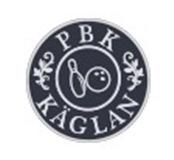 Uppdrag i PBK Käglan 2021/2022       Ordförande: Jarl KrokVice Ordförande: Ulf Lindström               Sekreterare: Per Andersson             Kassör: Margot Ågren        Suppleant: xxxxx      ANDRA FÖRTROENDE POSTER            Revisor: Peter Larzon sammankallande       Revisor suppl.: Lennart Liveus       Valberedning:  Helena Eriksson, Klaus Bax Informationsansvarig/Webmaster: Jan EnglinRese ansvarig: VakantTävlingsledare: Jarl KrokKlubbmatcher: Lars EklundHalltävlingar  : VakantDavis  Cup    :  Fryst tills vidarePriser            : Elisabet och Bengt Eriksson UK                : Jarl Krok